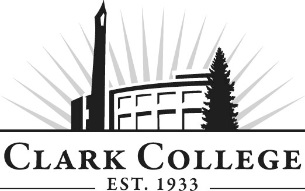 PHARMACY TECHNICIAN ADVISORY COMMITTEE -MINUTESTuesday October 26, 2017 * 6:00—8:00 p.m.Meeting Location: Clark College @ WSU-Vancouver, room 124Members Present: Derrick Ogawa (Committee Chair), Walgreens; Bob Gustainis, Walgreens; Anthony Mauer, PeaceHealth St. John’s Hospital; Matt McCarty, Fred Meyer; Brenda Tallent, Legacy HealthMembers Absent: Zach McCall (Vice-Chair), Legacy Good Samaritan Medical Center; Rene Bloemke, Net-RX; Huy Hoang, CVS; Cornel Brisc, WalgreensGuests: Stewart Harris, WalgreensClark College: Dawn Shults, Dept. Head, Pharmacy Tech Department; Heidi Fay, Caytlyn Chin, Christian Martinez-Layvera, Chris Schreiber – Pharmacy Tech Instructors; Jennifer Obbard, Assoc. Dean of Health Sciences; Shelley Ostermiller, HEOC Advising; Cathy Sherick, Assoc. Dir. Instructional Planning & Innovation; Nichola Farron, Program Specialist - Advisory Committees, Committee Chair Derrick called the meeting to order at 6.02pm and introductions were made.Minutes of the Previous MeetingThe minutes of May 23 2017 were presented; Derrick made a motion to approve as written. This was seconded by Brenda and passed unanimously.Next Meeting DateThe committee will next meet on Thursday February 15 2018 at 6.00pmOffice of Instruction UpdatesCathy Sherick made the following announcements:Welcome back to 2017-18 we are excited to be rolling up our sleeves and delving in to the second year of work of our Academic plan.The new “Areas of Study” have been adopted and approved these will provide the framework for organizing the different degree paths for students. The link is hereAdvisory Committees will begin to see how they fit in to the implementation work of Pathways. The goal is to improve rates of completion, transfer and attainment of jobs. The American Association of Community Colleges (ASCC) has developed a model that articulates the implementation process. Advisory members are encouraged to review the model for understanding.Academic plan Goal 6: Infuse the study of Power, Privilege and Inequity throughout the curriculum. Last year advisory members asked why this was happening at Clark. To answer that question, we have been working with the Office of Diversity and Equity to put together some basic information that can help frame the issue for further discussion. Watch for it on meeting agendas.The new McClaskey Culinary Institute (MCI) is open and teaching students this term! The link to information about the program is here. We are looking forward to being able to provide our advisory members with menu items from the cuisine and baking programs. Clark continues to see enrollment declines, which may have budget impacts. We do not anticipate further program cuts at this time, but cannot rule out the possibility of changes in the future should this trend continue. Your help in letting community members know about the great programs at Clark is appreciated!As programs are taught out, we have terrific Advisory volunteers we hate to lose. Often we need to infuse current committees with new members, and sometimes new programs are developed that will need new advisory committees.  We are working this year on the development of a Master Advisory Committee that will help us with three tasks.Visiting current committees to talk to members and get an idea of how things are working.Planning and hosting annual Advisory event.Reporting to the Board of Trustees every year on the great work of Advisory Committees.Let us know if you are interested by contacting Nic. You can be on two committees, or if you want to step away from your current committee work that is fine too.We also wanted to thank everyone who was able to attend the annual recognition event held on July 13 at the new STEM building. We had beautiful weather, many cold beverages and a great time. We look forward to planning the event next year with our new Master Advisory Committees.We will be undertaking an updated Ethics training at the spring advisory meetings. The annual Clark College Career fair will be held in May. Advisory Committee members will be provided additional information from the career center in upcoming meetings. Work Plan 2017 Dawn outlined the existing work plan, which has not been updated, but could be readdressed to confirm the direction of the Committee.  It will also contribute to accreditation efforts.Following committee discussion, the Work Plan was amended to the following:Program PathwaysDawn outlined the proposed pathway for the program: completion of the 1st quarter programs make students eligible to continue. Beyond that, there is not a prescriptive order to the courses. Dawn continued that she has identified the most logical sequence. Matt commented that it would be a good idea for students to explore the kind of communication class that would focus on psychology, empathy etc.AAT OfferingsDawn noted that the AAT has been offered for seven years. The current plan is to potentially develop a capstone class for the AAT to increase contact with students who take the management classes on the main campus. This will also provide an option for evaluating outcomes.Bob made a motion supporting the addition of the capstone class to the AAT; this was seconded by Derrick and passed unanimously.Dawn then asked for feedback on other classes that could be developed: Brenda asked if there were any plans to include training on how to perform vaccinations?  Dawn noted that that is an aspect included in ASHP curriculum, and she could foresee Pharm Tech students working with Nursing students to learn that skill. The committee also discussed the importance of including management skills related to attitude, leadership and customer service.ASHP UpdatesThere is still a delay in the timeline for the ASHP accreditation process: Dawn will continue to review and ensure credit allocation aligns with expectations.Lab RatiosCaytlyn outlined the current ratio, which is 12 students per instructor, which is causing limitations to learning and equipment: she proposed a change to a ratio of 8 to 1 which will allow students more individual time with the systems and interaction with different aspects of the pharmacy setting. Chris continued that there is continued difficulty in moving 12 students through one work station.The physical size of the classroom remains a barrier, so even additional equipment would not necessarily alleviate the issue. Dawn noted that the consequence of changing the ratio would be the creation of an additional section (from 2 to 3) which would incur more cost for Instruction.Matt made a motion to support the proposed change of ration to 8 students for each instructor.  This was seconded by Bob and passed unanimously.Outcomes AssessmentDawn shared that since the previous Advisory meeting discussion, the competency packet has been updated with Introductory, Developing and Mastery categories for student evaluation. The end section also includes behavioral competencies. Heidi continued that the aim was to match the evaluation of the student practicum with outcomes, and also to give clinical sites a space for comments. Students will be assessed as either satisfactory or non-satisfactory. Dawn also noted that the ASHP has increasingly stringent expectations regarding preceptor requirements, and this may necessitate the Department connecting with long-term sites to clarify what is required. She will review the ASHP verbiage and continue to work with mentors and placement leads.The meeting adjourned at 7.39pmPrepared by Nichola FarronAnnual Goal AreaStrategiesTimelineCommittee RecruitmentRecruit across the spectrum of the profession e.g. lab workers, HR professionals, union representatives. Also a member to represent the insurance industryContinue to make efforts to improve diversity on Advisory CommitteeOngoingASHP AccreditationAccording to ASHP timeline revisions, Committee to assist with review of programs and materialsOngoingClass DevelopmentFocus Areas:Continue to investigate options for online modalitiesExplore integration of curriculum based on insurance and billing requirements (including rejections)Utilize Committee suggestions regarding inclusion of outpatient simulationEnsure students have understanding of the nature and impact of charge-backs to pharmaciesOngoingGuided PathwaysCommittee to review Pathways design and provide feedback as needed on structure, outcomes etc.Ongoing OtherIncrease Adjunct engagement with Committee through meeting attendance, giving presentations etc. Also utilize Adjunct expertise in course design and content. Continue to explore options for simulation EMR packageOngoing